Муниципальное бюджетное общеобразовательное учреждение«Чесноковская средняя общеобразовательная школа»Рассмотрено и рекомендовано к утверждению педагогическим советом протокол№1от22.08.2022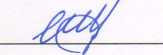 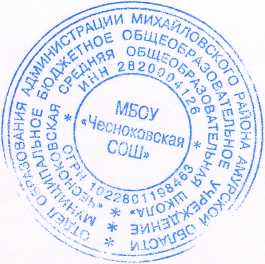                                                                                                 приказ № 110 от 22.08.2022Рабочая программа учебного предмета
« Русский родной язык»
для 2 классаСрок реализации: 2022 - 2023 учебный год                 Составитель: учитель начальных классов                       Федосеева Марина Викторовнас. Чесноково2022годПояснительная  запискаПрограмма разработана на основе следующих нормативных документов:Федеральный государственный образовательный стандарт начального общего образования (с последующими изменениями и дополнениями), утверждён приказом Минобрнауки РФ от 06.10.2009 года № 373;Основная образовательная программа начального общего образования МБОУ «Чесноковская СОШ »;Авторская программа по русскому (родному) языку О. М. Александровой, М. И. Кузнецовой, Л. В. Петленко, В. Ю. Романовой, Л. А. Рябининой, О. В. Соколовой. 2 класс.Примерные рабочие программы. 1–4 классы: пособие для общеобразовательных организаций под редакцией О. М. Александровой. – М.: Просвещение, 2020УМКПрограмма ориентирована на работу по учебно –методическому комплекту:1. О. М. Александрова, Л. А. Вербицкая, С. И. Богданов. Русский родной язык.2 класс. Учебник для общеобразовательных учреждений. О. М. Александрова/ М.: Просвещение, 2019.Планируемые результаты освоения учебного предмета Изучение предмета «Русский родной язык» во 2-м классе должно обеспечивать достижение предметных результатов освоения курса в соответствии с требованиями Федерального государственного образовательного стандарта начального общего образования. Система планируемых результатов даёт представление о том, какими именно знаниями, умениями, навыками, а также личностными, познавательными, регулятивными и коммуникативными учебными действиями овладеют обучающиеся в ходе освоения содержания учебного предмета «Русский родной язык» во 2-м классе. Предметные результаты изучения учебного предмета «Русский родной язык» на уровне начального общего образования ориентированы на применение знаний, умений и навыков в учебных ситуациях и реальных жизненных условиях.         В конце второго года изучения курса русского родного языка в начальной школе обучающийся научится:  при реализации содержательной линии «Русский язык: прошлое и настоящее»:  распознавать слова, обозначающие предметы традиционного русского быта (одежда, еда, домашняя утварь, детские забавы, игры, игрушки), понимать значение устаревших слов по указанной тематике;  - использовать словарные статьи учебного пособия для определения лексического значения слова; -   понимать значение русских пословиц и поговорок, связанных с изученными темами; - понимать значения фразеологических оборотов, связанных с изученными темами; осознавать уместность их употребления в современных ситуациях речевого общения; при реализации содержательной линии «Язык в действии»: -   произносить слова с правильным ударением (в рамках изученного); -   осознавать смыслоразличительную роль ударения; -   проводить синонимические замены с учётом особенностей текста; -  пользоваться учебными толковыми словарями для определения лексического значения слова; -   пользоваться 	орфографическим 	словарём 	для определения нормативного написания слов;   при реализации содержательной линии «Секреты речи и текста»:   - различать этикетные формы обращения в официальной и неофициальной речевой ситуации; -     владеть правилами корректного речевого поведения в ходе диалога;-   использовать коммуникативные приёмы устного общения: убеждение, уговаривание, похвала, просьба, извинение, поздравление; -    использовать в речи языковые средства для свободного выражения мыслей и чувств на родном языке адекватно ситуации общения; -   владеть различными приёмами слушания научно-познавательных и художественных текстов об истории языка и о культуре русского народа; -    анализировать информацию прочитанного и прослушанного текста: отделять главные факты от второстепенных; выделять наиболее существенные факты; устанавливать логическую связь между фактами; -      создавать тексты-инструкции с опорой на предложенный текст; -  создавать тексты-повествования о посещении музеев, об участии в народных праздниках. Система оценивания планируемых результатов Основным видом промежуточного и итогового контроля является представление учащимися подготовленных ими проектных заданий. Оценивается и качество выполнения проектного задания, и представление его перед классом. Как и при оценивании других сообщений, при оценивании подготовленного проекта предпочтение отдаётся качественной доброжелательной оценке, позволяющей учащемуся при подготовке и представлении следующего проекта учесть результаты предыдущего выступления. Такой подход к контролю позволяет соединить усвоение содержательной части разделов программы «Русский язык: прошлое и настоящее» и «Язык в действии» с развитием речевых умений (устного выступления, письменной творческой работы), отрабатываемых в разделе «Секреты речи и текста». 4. Содержание учебного предметаРаздел 1. Русский язык: прошлое и настоящее  Слова, называющие игры, забавы, игрушки (например, городки, салочки, салазки, санки, волчок, свистулька). Слова, называющие предметы традиционного русского быта: 1) слова, называющие домашнюю утварь и орудия труда (например, ухват, ушат, ковш, решето, сито); 2) слова, называющие то, что ели в старину (например, тюря, полба, каша, щи, похлёбка, бублик, ватрушка, калач, коврижка): какие из них сохранились до нашего времени; 3) слова, называющие то, во что раньше одевались дети (например, шубейка, тулуп, шапка, валенки, сарафан, рубаха, лапти).  Пословицы, поговорки, фразеологизмы, возникновение которых связано с предметами и явлениями традиционного русского быта: игры, утварь, орудия труда, еда, одежда (например, каши не сваришь, ни за какие коврижки).  Проектное задание. Почему это так называется? Раздел 2. Язык в действии Как правильно произносить слова (пропедевтическая работа по предупреждению ошибок в произношении слов в речи).  Смыслоразличительная роль ударения. Наблюдение за изменением места ударения в поэтическом тексте. Работа со словарём ударений. Практическая работа. Слушаем и учимся читать фрагменты стихов и сказок, в которых есть слова с необычным произношением и ударением. Наблюдение за использованием в речи синонимов, антонимов, фразеологизмов. Сравнение русских пословиц и поговорок с пословицами и поговорками других народов. Сравнение фразеологизмов, имеющих в разных языках общий смысл, но различную образную форму.  Разные способы толкования значения слов. Наблюдение за сочетаемостью слов. Совершенствование орфографических навыков.   Раздел 3. Секреты речи и текста Приёмы общения: убеждение, уговаривание, просьба, похвала и др., сохранение инициативы в диалоге, уклонение от инициативы, завершение диалога и др. (например, как правильно выразить несогласие; как убедить товарища).  Особенности русского речевого этикета. Устойчивые этикетные выражения в учебно-научной коммуникации: формы обращения; использование обращения ты и вы. Устный ответ как жанр монологической устной учебно-научной речи. Различные виды ответов: развёрнутый ответ, ответ-добавление (на практическом уровне). Связь предложений в тексте. Практическое овладение средствами связи: лексический повтор, местоименный повтор. Создание текста: развернутое толкование значения слова.  Создание текста-инструкции с опорой на предложенный текст. Создание текстов-повествований: заметки о посещении музеев; повествование об участии в народных праздниках. 5. Календарно-тематическое планирование№ п/пТемаКол-во часовДатаДата№ п/пТемаКол-во часовпланфактРусский язык: прошлое и настоящее. (5 часов)Русский язык: прошлое и настоящее. (5 часов)Русский язык: прошлое и настоящее. (5 часов)Русский язык: прошлое и настоящее. (5 часов)Русский язык: прошлое и настоящее. (5 часов)1По одёжке встречают…(Слова, обозначающие предметы традиционного русского быта: как называлось то, во что раньше одевались дети).102.09.2Ржаной хлебушко – калачу дедушка. (Слова, называющие то, что ели в старину: какие из них сохранились до нашего времени).109.09.3Если хорошие щи, так другой каши не ищи. (Пословицы, поговорки, фразеологизмы, возникновение которых связано с едой, связанные с традицией русского чаепития).116.09.4Любишь кататься, люби и саночки возить. (Слова, называющие детские забавы, игрушки. Пословицы, поговорки, фразеологизмы, возникновение которых связано с детскими забавами).123.09.5 Представление результатов выполнения проектных заданий: «Секреты семейной кухни», «Интересная игра», «Музеи самоваров в России», «Почему это так называется?»130.09Язык в действии. (6 часов)Язык в действии. (6 часов)Язык в действии. (6 часов)Язык в действии. (6 часов)Язык в действии. (6 часов)6Помогает ли ударение различать слова? (Смыслоразличительная роль ударения).107.10.7Как можно объяснить значение слова? (Составляем развёрнутое толкование значения слова).114.10.8Для чего нужны синонимы?121.10.9Для чего нужны антонимы?128.10.10Как появились пословицы и фразеологизмы? (Сравнение русских пословиц и поговорок с пословицами и поговорками других народов. Сравнение фразеологизмов, имеющих в разных языках общий смысл, но различную образную форму).111.11.11Представление результатов выполнения практической работы «Учимся читать фрагменты стихов и сказок, в которых есть слова с необычным произношением и ударением».118.11.Секреты речи и текста. (6 часов)Секреты речи и текста. (6 часов)Секреты речи и текста. (6 часов)Секреты речи и текста. (6 часов)Секреты речи и текста. (6 часов)12Учимся вести диалог.125.11.13Составляем развёрнутое толкование значения слова.102.12.14Установление связи предложений в тексте.109.12.15     Создаём тексты – инструкции.116.12.16Создаём тексты-повествования.123.12.17Творческая проверочная работа «Что мне больше всего понравилось на уроках русского родного языка в этом году».130.12